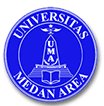 UNIVERSITAS MEDAN AREAFAKULTAS               : BIOLOGIPROGRAM STUDI    : BIOLOGIUNIVERSITAS MEDAN AREAFAKULTAS               : BIOLOGIPROGRAM STUDI    : BIOLOGIUNIVERSITAS MEDAN AREAFAKULTAS               : BIOLOGIPROGRAM STUDI    : BIOLOGIUNIVERSITAS MEDAN AREAFAKULTAS               : BIOLOGIPROGRAM STUDI    : BIOLOGIUNIVERSITAS MEDAN AREAFAKULTAS               : BIOLOGIPROGRAM STUDI    : BIOLOGISILABUSSILABUSSILABUSSILABUSSILABUSSILABUSMATA KULIAHMATA KULIAHKODEBEBAN STUDI (SKS)SEMESTERTGL PENYUSUNANBiokimiaBiokimiaFBO 700243I (Ganjil)1 September 2018DOSEN PENGAMPU : Denny Akbar Tanjung, S.Si, M.SiDOSEN PENGAMPU : Denny Akbar Tanjung, S.Si, M.SiDOSEN PENGAMPU : Denny Akbar Tanjung, S.Si, M.SiDOSEN PENGAMPU : Denny Akbar Tanjung, S.Si, M.SiDOSEN PENGAMPU : Denny Akbar Tanjung, S.Si, M.SiDOSEN PENGAMPU : Denny Akbar Tanjung, S.Si, M.SiDESKRIPSI  MATAKULIAHMata kuliah Kimia Dasar mempelajari ruang lingkup asal mula timbulnya Biokiimia, Perkembangan Biokimia, Manfaat Biokimia,Susunan Kimia, Struktur,Penggolongan karbohidrat, metabolime karbohidrat, Penggolongan Lipid dan metabolisme lipid, Asam amino-asam amino,Peptida,Protein, metabolisme protein, Tata nama dan Kekhasan Enzim,Penggolongan Enzim, Membran sel, Sitoplasma,Inti Sel, cairan tubuh dan Pernapasan.CAPAIAN PEMBELAJARAN LULUSAN (CPL) PRODIMenunjukkan sikap bertanggung jawab atas pekerjaan secara mandiri. (S10).Mampu menerapkan pemikiran logis, kritis, sistematis, dan inovatif dalam konteks pengembangan atau implementasi ilmu pengetahuan dan teknologi yang memperhatikan dan menerapkan nilai humaniora yang sesuai bidang keahliannya;(KU1)CAPAIAN PEMBELAJARAN MATAKULIAH (CPMK)1.  Mampu menjelaskan Sejarah dan Perkembangan Biokimia2.	Mampu menjelaskan tentang Karbohidrat dan Metabolismenya3.	Mampu menjelaskan tentang Lipid dan Metabolismenya4.	Mampu menjelaskan tentang Protein dan Metabolismenya5.	Mampu menjelaskan tentang Asam Nukleat6.	Mampu menjelaskan tentang Enzim7.	Mampu menjelaskan tentang Struktur dan fungsi sel8.  Mampu menjelaskan tentang pencernaan makananPOKOK BAHASANPOKOK BAHASANPOKOK BAHASANPertemuan ke /TanggalMateriDaftarPustakaI7 September 2018Kontrak kuliah dan silabusPendahuluan,tujuan, Asal mula timbulnya Biokimia, Perkembangan Biokimia, Manfaat BiokimiaLatihanAnna Poedjiadi,1994, “ Dasar-dasar Biokimia”, Penerbit Universitas Indonesia, Karlson,P.,1979, ”Introduction to Modern Biochemistry” (Edisi ke-3) New York, Academic PressMuhammad Wirahadikusumah, 1985, “Biokimia,Metabolisme Energi,Karbohidrat dan Lipid”. Bandung:Penerbit ITBII&III14 dan 21 Okt 2018Pendahuluan,tujuan,Susunan Kimia, Struktur, Penggolongan karbohidrat, Metabolisme KarbohidratDiskusiLatihanAnna Poedjiadi,1994, “ Dasar-dasar Biokimia”, Penerbit Universitas Indonesia, Muhammad Wirahadikusumah, 1985, “Biokimia,Metabolisme Energi,Karbohidrat dan Lipid”. Bandung:Penerbit ITBIV & V28 September dan 5 Oktober 2018Pendahuluan,tujuan , Penggolongan Lipid, Metabolisme lipid,DiskusiLatihanAnna Poedjiadi,1994, “ Dasar-dasar Biokimia”, Penerbit Universitas Indonesia, Muhammad Wirahadikusumah, 1985, “Biokimia,Metabolisme Energi,Karbohidrat dan Lipid”. Bandung:Penerbit ITB	VI & VII12 & 19 Oktober 2018Pendahuluan,tujuan, Asam amino-asam amino,Peptida,Protein, metabolisme proteinDiskusiLatihanAnna Poedjiadi,1994, “ Dasar-dasar Biokimia”, Penerbit Universitas Indonesia, Muhammad Wirahadikusumah, 1985, “Biokimia,Metabolisme Energi,Karbohidrat dan Lipid”. Bandung:Penerbit ITB	VIII26 Oktober 2018MID TESTIX&X2&9 Nopember 2018 Nukleotida,Nukleosida dan Definisi Asam Nukleat DiskusiBahas Soal  UTSAnna Poedjiadi,1994, “ Dasar-dasar Biokimia”, Penerbit Universitas Indonesia, Muhammad Wirahadikusumah, 1985, “Biokimia,Metabolisme Energi,Karbohidrat dan Lipid”. Bandung:Penerbit ITBXI&XII16 & 23 Nopember 2018 Pendahuluan,tujuan, Enzim,koenzim, tata nama,kekhasan enzim, fungsi dan cara kerja enzim, penggolongan enzimDiskusiBahas JurnalAmstrong,F.B., “Biochemistry” (Edisi ke-3), 1989,  Oxford University Press, NewYorkKarlson,P.,1979, ”Introduction to Modern Biochemistry” (Edisi ke-3) New York, Academic PressMuhammad Wirahadikusumah, 1985, “Biokimia,Metabolisme Energi,Karbohidrat dan Lipid”. Bandung:Penerbit ITBXIII, XIV30 Nopember & 7 Desember 2018Pendahuluan,tujuan, membran sel,sitoplasma dan Inti selDiskusiBahas JurnalKarlson,P.,1979, ”Introduction to Modern Biochemistry” (Edisi ke-3) New York, Academic PressMuhammad Wirahadikusumah, 1985, “Biokimia,Metabolisme Energi,Karbohidrat dan Lipid”. Bandung:Penerbit ITBHarrizul Rivai, 1994. Asas Pemeriksaan Kimia, UIP. JakartaXV14 Desember 2018Pendahuluan,tujuan, Pencernaan dalam mulut,lambung dan ususDiskusiAnna Poedjiadi,1994, “ Dasar-dasar Biokimia”, Penerbit Universitas Indonesia, Muhammad Wirahadikusumah, 1985, “Biokimia,Metabolisme Energi,Karbohidrat dan Lipid”. Bandung:Penerbit ITBXVI21 Desember 2018FINAL TESTPRASYARATPRASYARATPRASYARAT---PUSTAKA/ REFERENSIPUSTAKA/ REFERENSIPUSTAKA/ REFERENSIAnna Poedjiadi,1994, “ Dasar-dasar Biokimia”, Penerbit Universitas Indonesia, Amstrong,F.B., “Biochemistry” (Edisi ke-3), 1989,  Oxford University Press, NewYorkKarlson,P.,1979, ”Introduction to Modern Biochemistry” (Edisi ke-3) New York, Academic PressMuhammad Wirahadikusumah, 1985, “Biokimia,Metabolisme Energi,Karbohidrat dan Lipid”. Bandung:Penerbit ITBAnna Poedjiadi,1994, “ Dasar-dasar Biokimia”, Penerbit Universitas Indonesia, Amstrong,F.B., “Biochemistry” (Edisi ke-3), 1989,  Oxford University Press, NewYorkKarlson,P.,1979, ”Introduction to Modern Biochemistry” (Edisi ke-3) New York, Academic PressMuhammad Wirahadikusumah, 1985, “Biokimia,Metabolisme Energi,Karbohidrat dan Lipid”. Bandung:Penerbit ITBAnna Poedjiadi,1994, “ Dasar-dasar Biokimia”, Penerbit Universitas Indonesia, Amstrong,F.B., “Biochemistry” (Edisi ke-3), 1989,  Oxford University Press, NewYorkKarlson,P.,1979, ”Introduction to Modern Biochemistry” (Edisi ke-3) New York, Academic PressMuhammad Wirahadikusumah, 1985, “Biokimia,Metabolisme Energi,Karbohidrat dan Lipid”. Bandung:Penerbit ITB